Spectral absorbance/transmittance detection has important practical value in liquor chemical reaction process monitoring, lens transmittance detection and crystal absorption spectrum measurement. KERI absorption/transmission spectrum detection system is a complete equipment, which apply to detect sample absorbance on the basis of the spectrometer absorbance detection capabilities and mainly used for monitoring chemical reaction process and lens coating transmission wave band detection.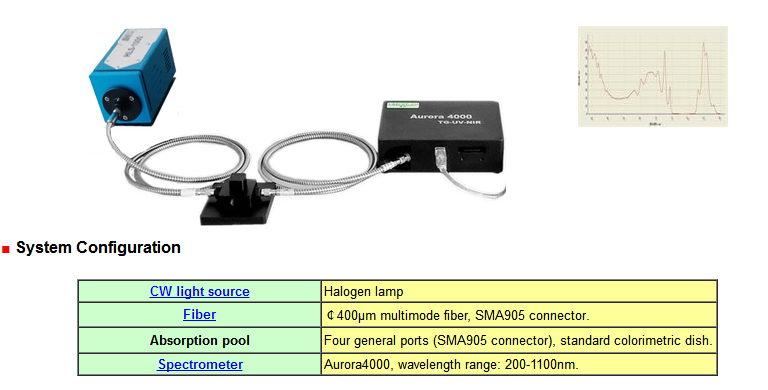 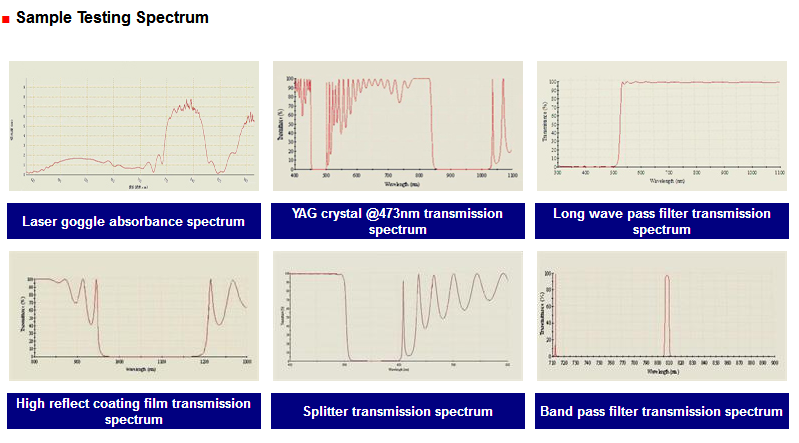 